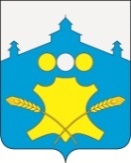 АдминистрацияБольшемурашкинского муниципального районаНижегородской областиПОСТАНОВЛЕНИЕ__15.08.2018________ г.                                                                     № _330_____ О проведении капитального ремонта общего имущества в многоквартирных домах в соответствии с региональной программой капитального ремонта и предложениями регионального оператора     В соответствии с Жилищным  кодексом Российской Федерации, Законом Нижегородской области от 28.11.2013 года № 159-З  « Об организации проведения капитального ремонта общего имущества в многоквартирных домах, расположенных на территории Нижегородской области», постановление Правительства Нижегородской области от 01.04.2014 года № 208 « Об утверждении государственной региональной адресной программы по проведению капитального ремонта общего имущества в  многоквартирных домах, расположенных на территории Нижегородской области», предложениями некоммерческой организации « Фонд капитального ремонта многоквартирных домов, расположенных на территории Нижегородской области» администрация Большемурашкинского муниципального района   п о с т а н о в л я е т:     1.Провести капитальный ремонт общего имущества в  многоквартирных домах, расположенных на территории рабочего поселка Большое Мурашкино Большемурашкинского муниципального района Нижегородской области, собственники помещений в которых формируют фонд капитального ремонта на счете регионального оператора и не приняли решение о проведении капитального ремонта общего имущества, согласно приложению к настоящему постановлению.     2.Управлению делами администрации Большемурашкинского муниципального района  (Садковой И.Д.) обеспечить опубликование настоящего постановления в районной газете «Знамя» и обеспечить размещение настоящего постановления на официальном сайте администрации Большемурашкинского муниципального района в сети Интернет.     3.Контроль за исполнением постановления возложить на заместителя главы администрации Большемурашкинского муниципального района  Д.А. Макарова.Глава администрации района                                                                                                 Н.А.БеляковСОГЛАСОВАНО:Зам.главы администрации				    		Д.А.МакаровУправляющий делами                                                                              И.Д.Садкова   Приложениек постановлению администрацииБольшемурашкинского муниципального районаот   15.08.2018г. № 330Переченьмногоквартирных домов, расположенных на территории Большемурашкинского муниципального района Нижегородской области, собственники помещений в которых,  в срок установленный частью 4 статьи 18 закона Нижегородской области от 28.11.2013 года  159-З, не приняли решение о проведении капитального ремонта общего имущества в этих многоквартирных домах, или указанными собственниками не представлены копии протокола  общего собрания таких собственников№ п/пАдрес1р.п. Большое Мурашкино, ул. Советская, дом 622р.п. Большое Мурашкино, ул. Телицына , дом 9